Prenos vnútornej energie tepelnou výmenouPríprava experimentu:Pomôcky: pružina z medeného drôtu, sviečka, plynový horák, zápalky, kliešte.Príprava experimentu: Z medeného drôtu priemeru 1 mm (môže byť aj väčší) navinieme na ceruzu pružinu asi s 10 závitmi. Jeden koniec necháme asi 10 cm dlhý na uchopenie pružiny. Pružinu stiahneme z ceruzy. Postup: Zapálime sviečku a na jej plameň nasunieme pružinu (obr.):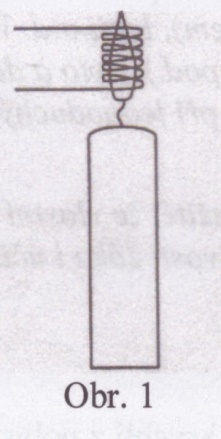 Pružinu držíme v kliešťoch. Popíšte, čo pozorujete.______________________________________________________________________________________________________________________________________________________Nasuňte znova pružinu na plameň. Dej sa opakuje. Ak držíte dlhšie pružinu na plameni, môže aj zhasnúť.Plameň sviečky obklopíme pružinou, ktorú sme opatrne nahriali do červene v plameni plynového horáku. Teraz plameň sviečky nezhasne.Vysvetlite pozorované javy: